11.05. – klasa 7Temat: Uproszczenia grup spółgłoskowych.Przeczytaj uważnie podaną niżej notatkę. Poćwicz wymowę zdań zawartych w ćwiczeniu 1. 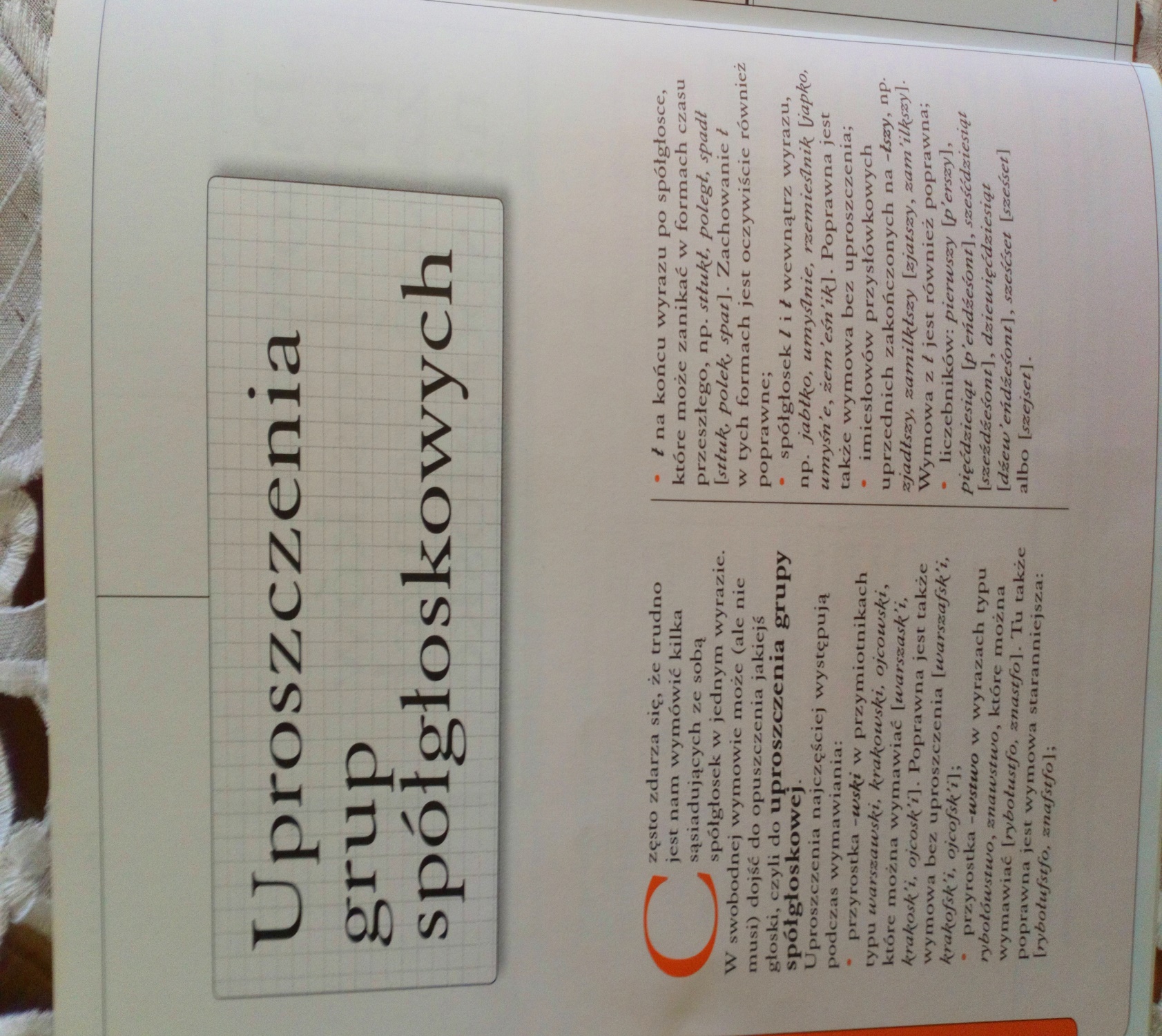 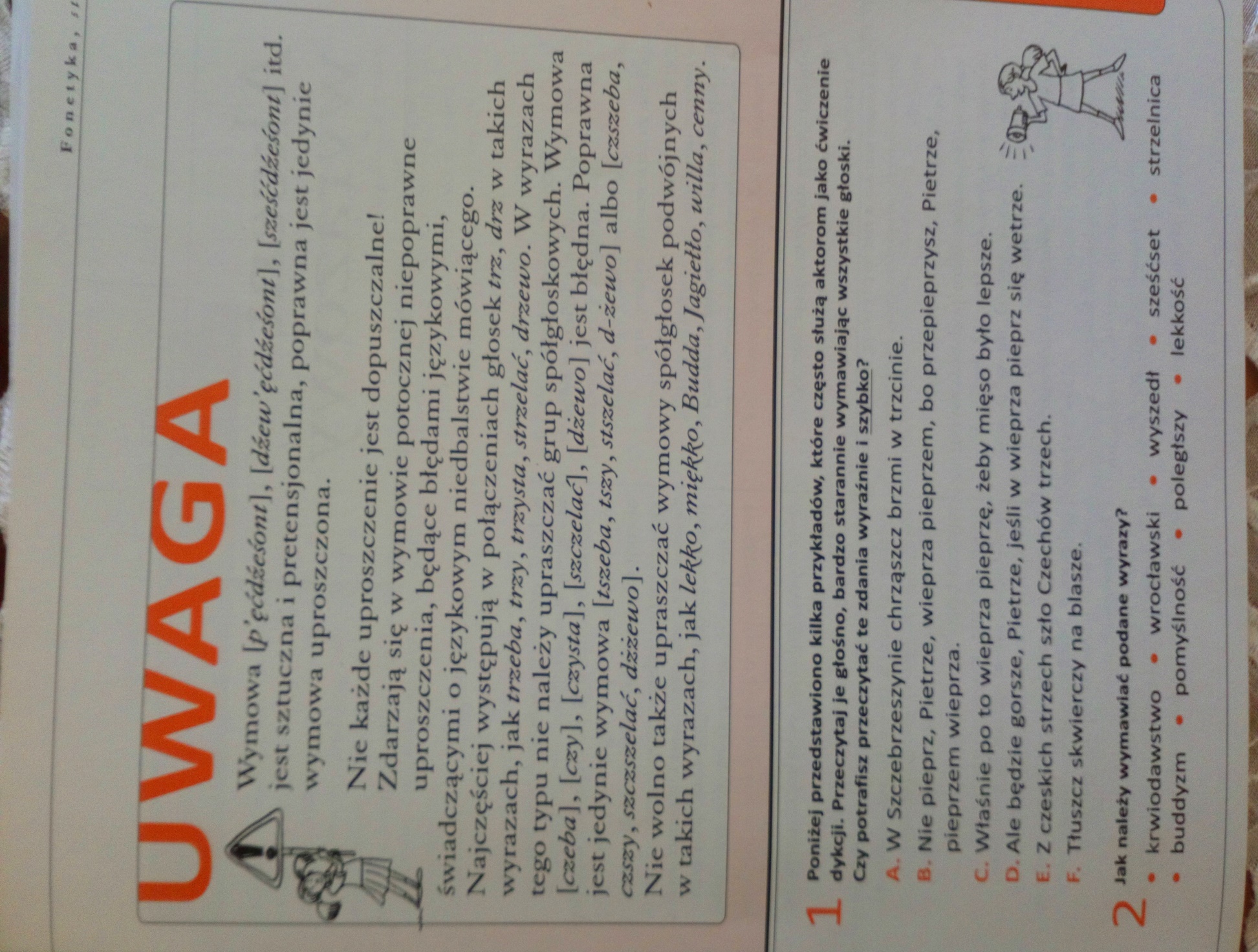 Ćwiczenia na lekcji on- line o godzinie 12. Dawid o godzinie 12.40 pisze kartkówkę. Kartkówkę dla Dawida wyślę na Messengerze.